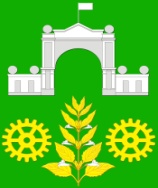 Совет Виговского сельского поселенияУсть-Лабинского районаРЕШЕНИЕ29 мая 2015 года			   	                                                                   №2 п. Вимовец							         	      Протокол № 14О границе территории, на которой создается народная дружинаВ соответствии со статьей 12 Федерального закона от 20.04.2014 года № 44-ФЗ «Об участии граждан в охране общественного порядка» для поддержки инициативы граждан поселения участвовать в охране общественного порядка в форме общественной организации (далее-народная дружина), Совет Вимовского сельского поселения р е ш и л и:Установить границу территории, на которой создается народная дружина Вимовского сельского поселения – в пределах границ Вимовского сельского поселения Усть-Лабинского района.Рекомендовать главе Вимовского сельского поселения (Марушков):Оказать методическую и юридическую помощь гражданам, участвующим в создании народной дружины, регистрации общественного объединения в региональном реестре федерального органа исполнительной власти в сфере внутренних дел;Привести нормативно-правовую базу в соответствие с действующим законодательством и создать правовые условия для добровольного участия граждан в охране общественного порядка;Провести обнародование настоящего решения.Контроль над выполнением настоящего решения возложить на главу Виговского сельского поселения Усть-Лабинского района; Настоящее решение вступает в силу со дня его обнародования.Глава Вимовского сельского поселенияУсть-Лабинского района                                                                       Е.В. Марушков